ПРОТОКОЛ заседания конкурсной комиссииТамбовского ВРЗ АО «ВРМ»04.04.2017										№   К-3  Присутствовали:Председатель конкурсной комиссии Зам. председателя конкурсной комиссии Члены конкурсной комиссииПовестка дня:     О подведении итогов открытого конкурса № 002/ТВРЗ/2017 на право заключения договора по капитальному ремонту кровли здания вагоносборочного цеха №2 (1907 г.) инв. №1009/10002, находящегося на балансовом учете Тамбовского вагоноремонтного завода АО «ВРМ» в 2017  году.    Информация представлена начальником энерго-механического отдела – главным энергетиком Узких С.В.Комиссия решила:Согласиться с выводами и предложениями экспертной группы (протокол от 03.04.2017 г. № 002/ТВРЗ/ЭГ)В связи с тем, что по итогам рассмотрения конкурсных заявок, требованиям конкурсной документации соответствуют две конкурсных заявки, согласно п. 2.9.8. конкурсной документации признать открытый конкурс № 002/ТВРЗ/2017 состоявшимся.Признать победителем открытого конкурса № 002/ТВРЗ/2017 ООО «СПЕЦТЕХНОЛОГИИ» г. Тамбов, получившего максимальную балльную оценку со стоимостью предложения 931 355, 93 (Девятьсот тридцать одна тысяча триста пятьдесят пять рублей 00 коп.) без учета НДС.Поручить  начальнику ЭМО – главному энергетику Узких С.В. обеспечить заключение договора с ООО «СПЕЦТЕХНОЛОГИИ» г.Тамбов со стоимостью предложения 931 355, 93 (Девятьсот тридцать одна тысяча триста пятьдесят пять рублей 00 коп.) без учета НДС.	Решение принято единогласно.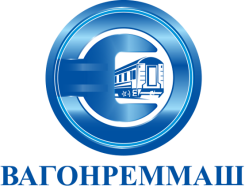 АКЦИОНЕРНОЕ ОБЩЕСТВО «ВАГОНРЕММАШ»Филиал Тамбовский вагоноремонтный завод392009, г. Тамбов, пл. Мастерских, д. 1тел. (4752) 44-49-59, факс 44-49-02, e-mail: tvrz@vagonremmash.ru